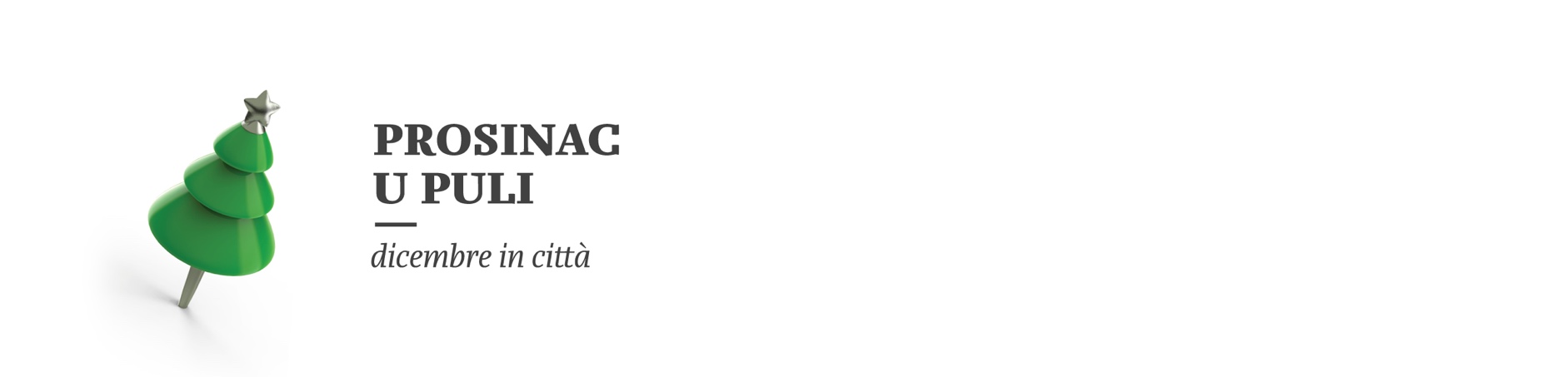 Podaci o planiranom programu za manifestaciju Prosinac u Puli 2017. god.Organizator programa:Naziv:Datum održavanja:Vrijeme:Lokacija:Koordinator:Kontakt osoba:Broj telefona:E-mail adresa:Za program imamo osiguranog fotografa i suglasni smo ustupiti fotografije JU Pula Film Festival u svrhu promocije manifestacije: DA / NEProgram je sufinanciran sredstvima (navesti naziv ustanove - pustiti prazno ako nije sufinanciran): Kratak opis programa: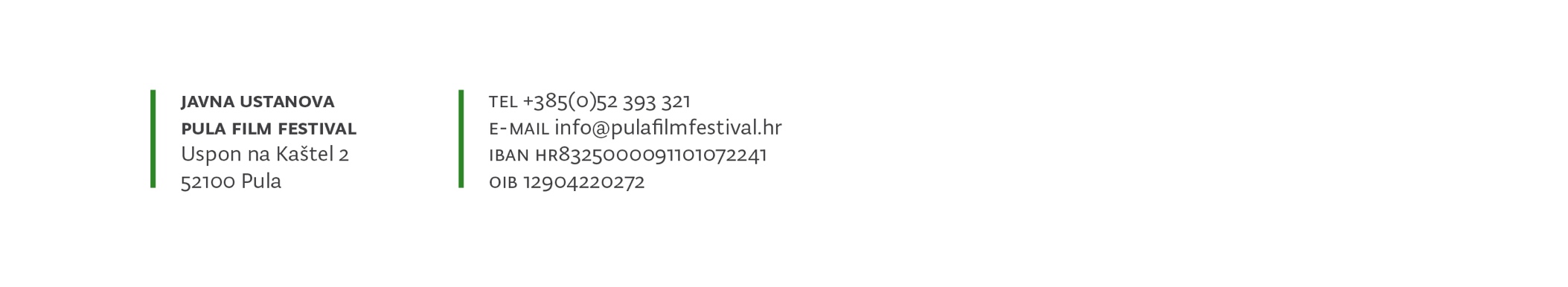 